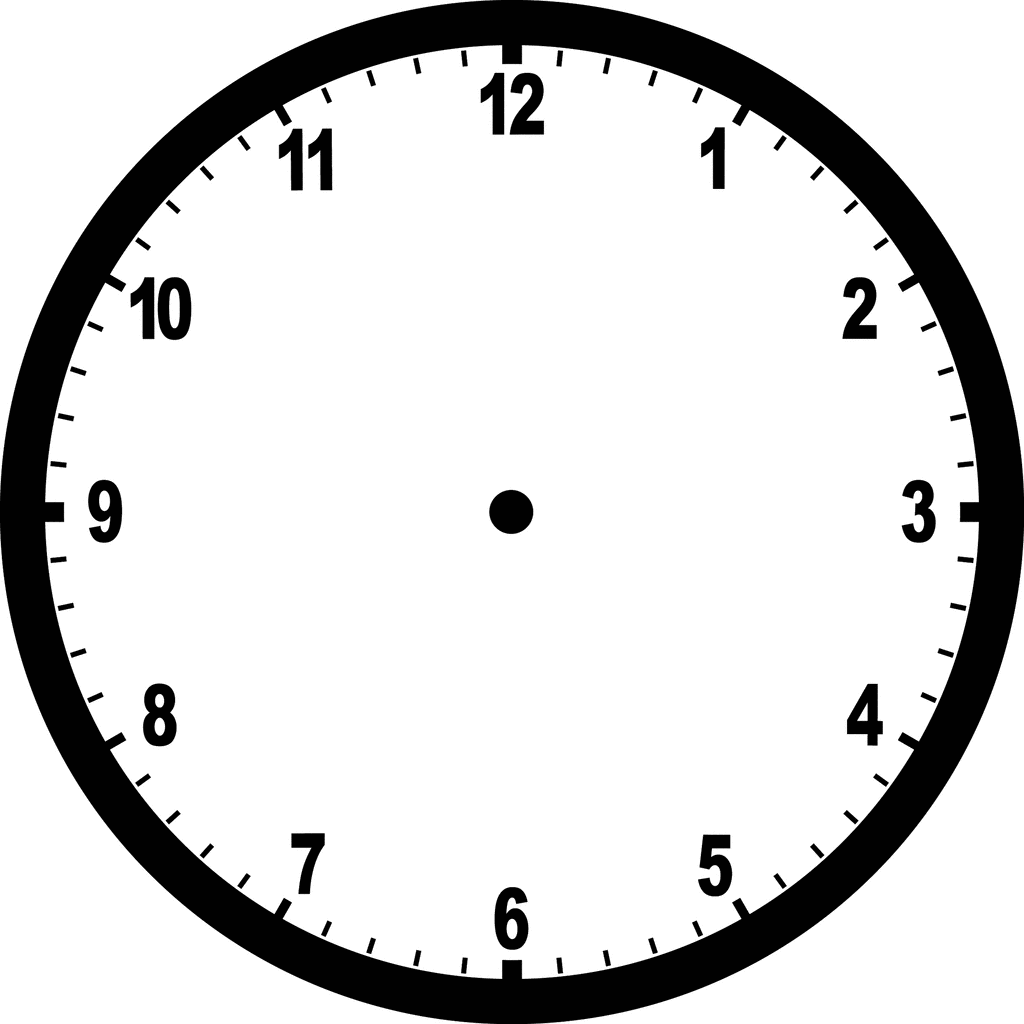 O’ClockThe Analogue Clock uses hands to tell the time.The Minute Hand is long.The Hour Hand is short.From 12 – 6, is Past the hour.From 6 – 12, is To the next hour.Quarter PastHalf PastQuarter to5 past25 past20 to10 pastUse the numbers on the face of the clock to tell the time at5 minute intervals10 to20 past25 to5 to3 minutes past27 minutes past9 minutes to8 minutes pastUse the lines between the numbers on the face of the clock to tell the time at1 minute intervals13 minutes to19 minutes past2 minutes to26 minutes to